«Русская тряпичная куколка простая,Славила Россию игрушка удалая,Бодрая, весёлая, немного озорная,А по нраву русская, значит нам родная.В этих куклах, доброта и грусть.Они помнят Киевскую Русь.Мы берём этих кукол в руки – Оживают истории звуки.Кукла Крупеничка.Крупеничка – это старинная насыпная кукла, как мешочек набитая крупой. Кукла Крупеничка помогала человеку верить в удачный год. Её обычно дарили на Рождество или на праздники, связанные с урожаем. В наше время кукла может использоваться, как тактильная игрушка, поскольку развитие пальцев рук позитивно влияет на активность детской речи.Технология изготовления куклы.Расстелить цветной лоскут квадратной формы и на середину высыпаем небольшой горкой зерно или крупу (гречку, пшено, рис, горох).Соединить все углы лоскута попарно, завязываем узелками крест-накрест, получаем мешочек и перевязываем его крепкой ниткой. Большой узел с крупой – это туловище, а узел с концами наверху – это будущая голова куклы.Взять прямоугольную ткань, предназначенную для рук, сделать скрутку, чтобы получилась трубочка – руки, завязать концы.Вставить трубочки-руки в отверстие на узелке и привязать ниткой к горловине так, чтобы руки свисали по бокам.Лоскутом светлой ткани накрыть лицо, а голову куклы повязываем ярким платком.Цель: Развитие всех компонентов устной речи детей (грамматического строя речи, лексической стороны)Посредствам куклы можно играть в речевые игры: «Закончи предложение»Например: Мы поедим завтра в лес, если… (будет хорошая погода).«Скажи наоборот»«Назови одним словом»« На употребление предлогов» и т. Развитие монологическую и диалогическую речь.  Дети рассказывают кукле о своих добрых поступках, вступают в диалог друг с другом, с воспитателем, дети учатся быть доброжелательным и корректным собеседником.Игра «Угадай где?»Цель: развитие слухового внимания, коррекция звукопроизношения.Кукла прячется за спину ребёнка. Ведущий должен определить за чьей спиной кукла, ориентируясь на силу хлопков. Отыскав куклу, водящий выполняет задание: например: глядя на куклу, назвать слова с заданным звуком, подобрать прилагательные, составить предложение о куколке и т.д.Сюжетная игра : Дочки-матери»Игра с куклой Крупеничкой ребёнок проговаривает потешки:«Расти коса до пояса…», «Баю, баюшки»,«Водичка-водичка…» -- работа над интонационной выразительностью речи.Пословица: «Кто в куклы не играет --  тот счастья не знает»Загадки.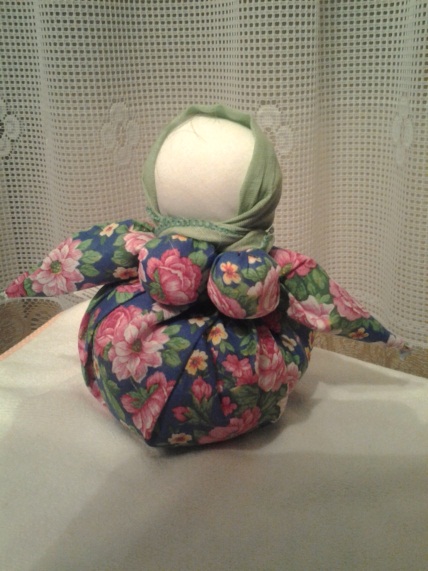  Что всё это значит?          Дочка, а не плачет;          Спать уложишь –          Будет спать – день, два, и даже пять. Платье носит, Есть не просит, Всегда послушна, Но с ней не скучно.Пальчиковая играНаша куколка гуляла (шагают по столу средний и указательный пальцы)И играла и плясала (шагают – безымянный и средний пальцы)До чего ж она устала (шагают мизинец и безымянный)Забралась под одеяло (кладёт одну руку на стол, другой закрывает её).СтихиКуклы просто загляденье.Детям и гостям на удивленье.Коль хотите научитьсяЭти куклы мастерить.Вам придётся не ленитьсяИ старанье приложить.У кукол, знаю, точно есть душа,В груди тряпичной бьётся сердце часто.Прижми её к себе, увидишь счастьеИз глаз струится, как у малыша.Согрета человеческим теплом, тех рук, что эту куклу обшивали.Кукла Ангел.Материал:Ткань, нитки, синтепон, ленточки атласные, проволока золотого цвета.Технология изготовления куклы.Взять лоскутик ткани и положить по центру плотно скатанный комочек синтепона.Сложить лоскутик ткани по диагонали.Взять нить и обмотать голову куколки ниткой.Определить место талии куколки, талия должна быть высокой, крылья свободными. Расправить крылья.Вывести нитку налицо и крест-накрест, обернуть нитками вокруг туловища куколки. Обернуть талию в несколько оборотов и туловище тоже. Завязать узелок.Взять нитку контрастного цвета. Обмотать эту нитку вокруг головы куклы до желаемой толщины нимба. Завязать вокруг талии нитку такого же цвета и украсить её бусинками.Кукла Ангел может быть игровой, оберегом или украшением, подарком. Цель:Развитие умения содержательно, эмоционально рассказывать сверстникам об интересных фактах и событиях.Кукла Ангел может быть игровой, оберегом или украшением, подарком.Дети могут рассказывать Ангелу о своих добрых делах, о положительных чертах характера и хороших поступках.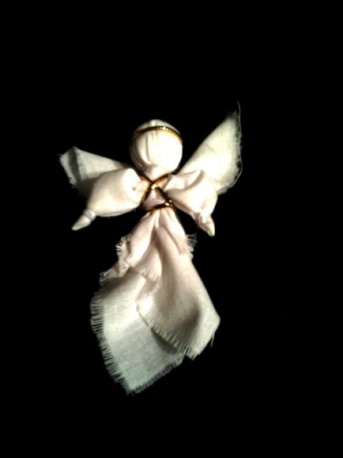 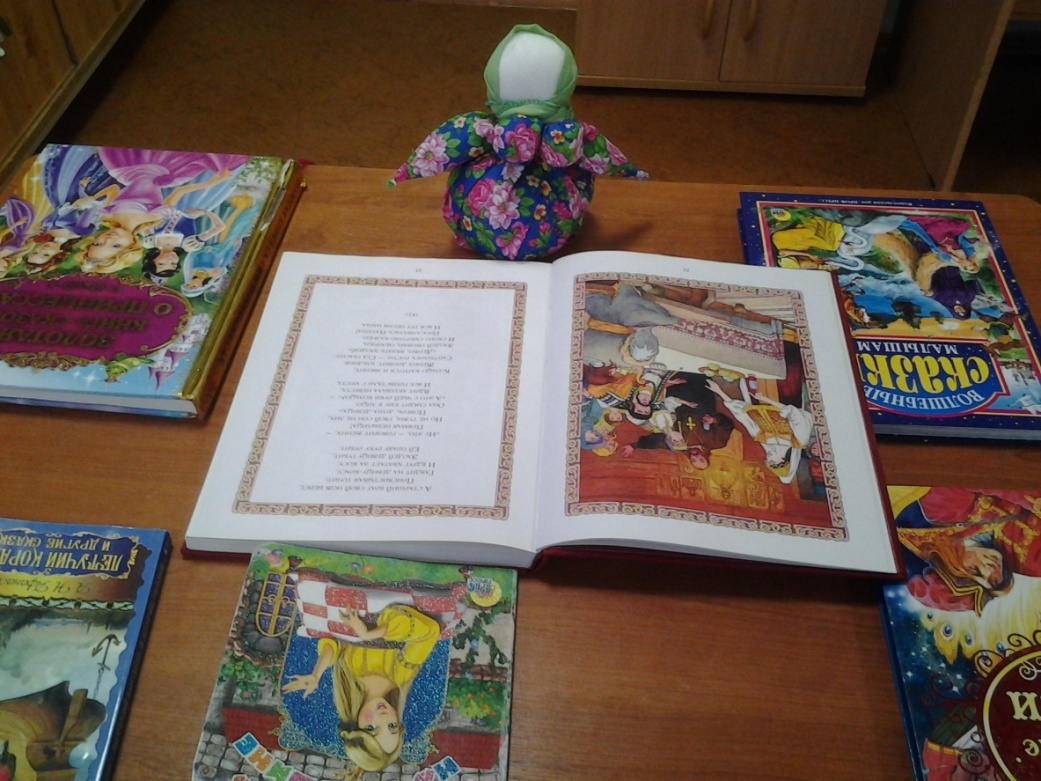 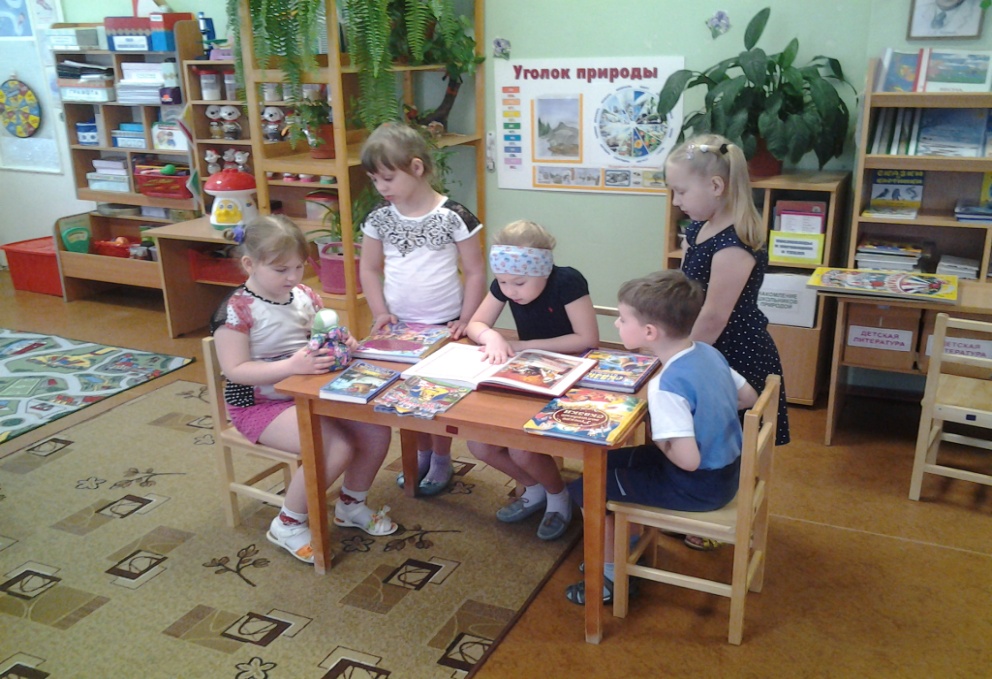 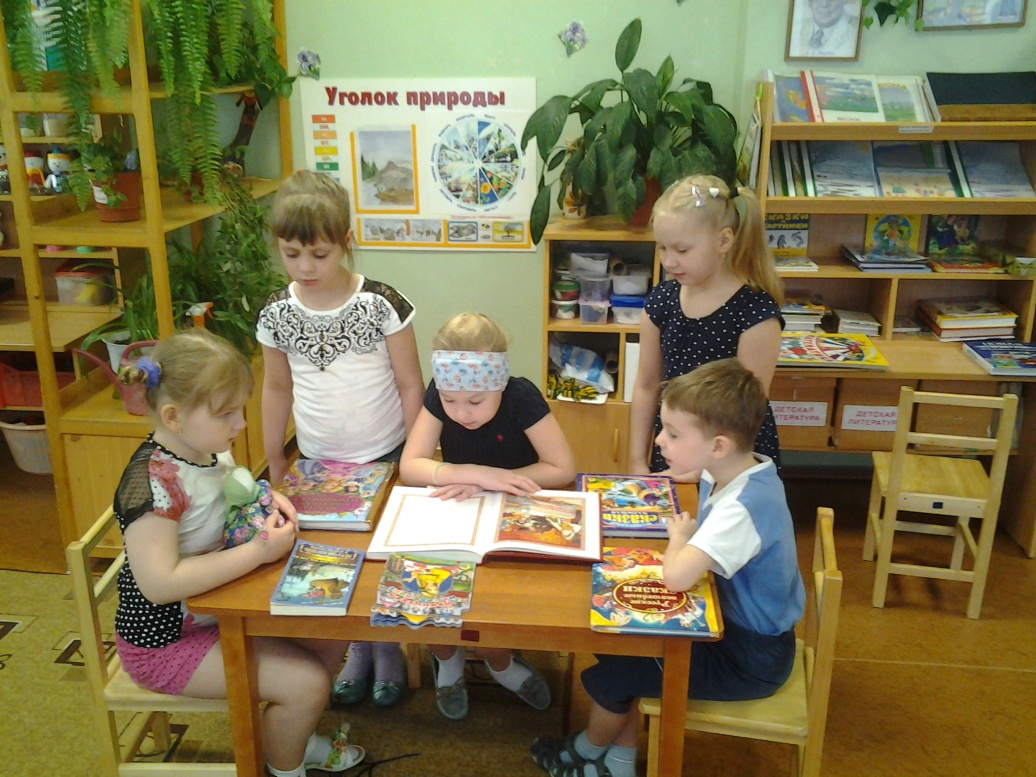 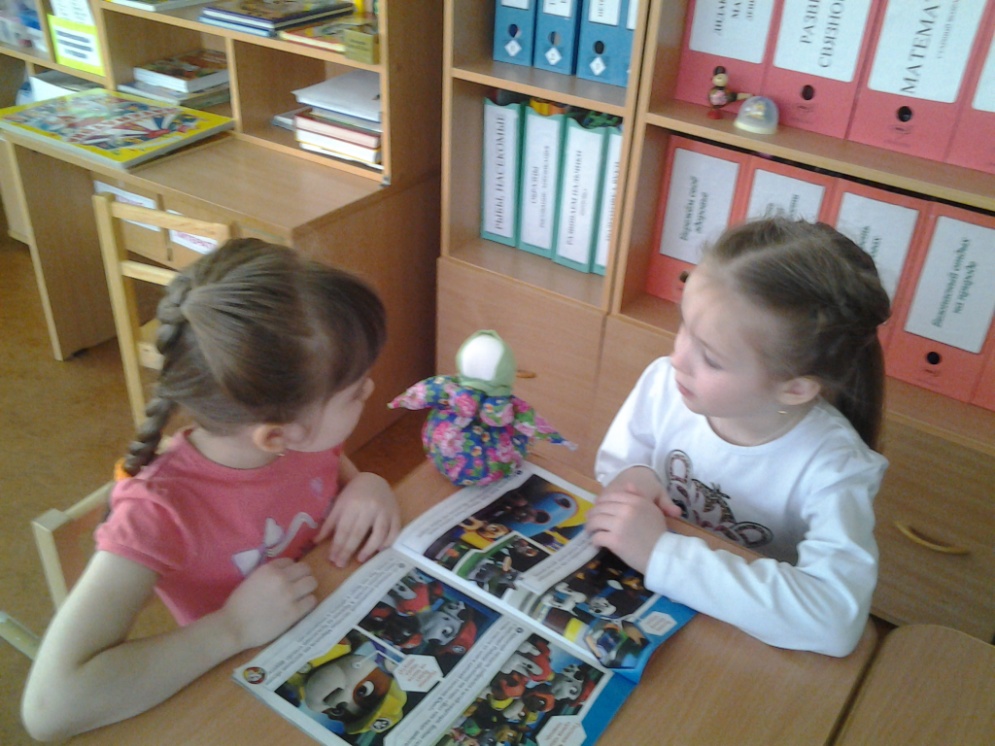 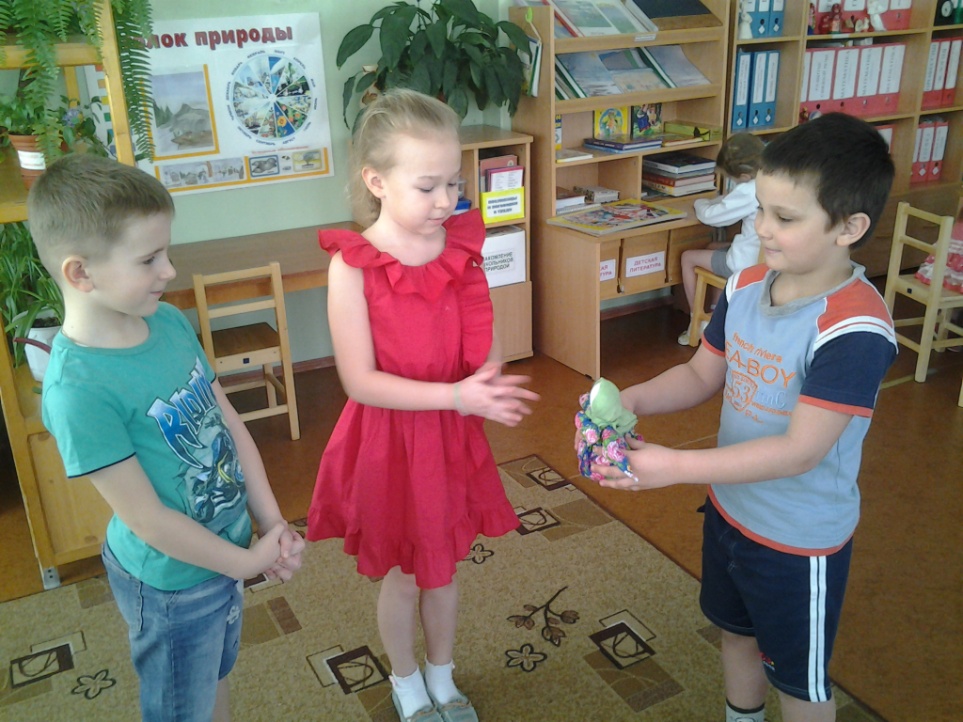 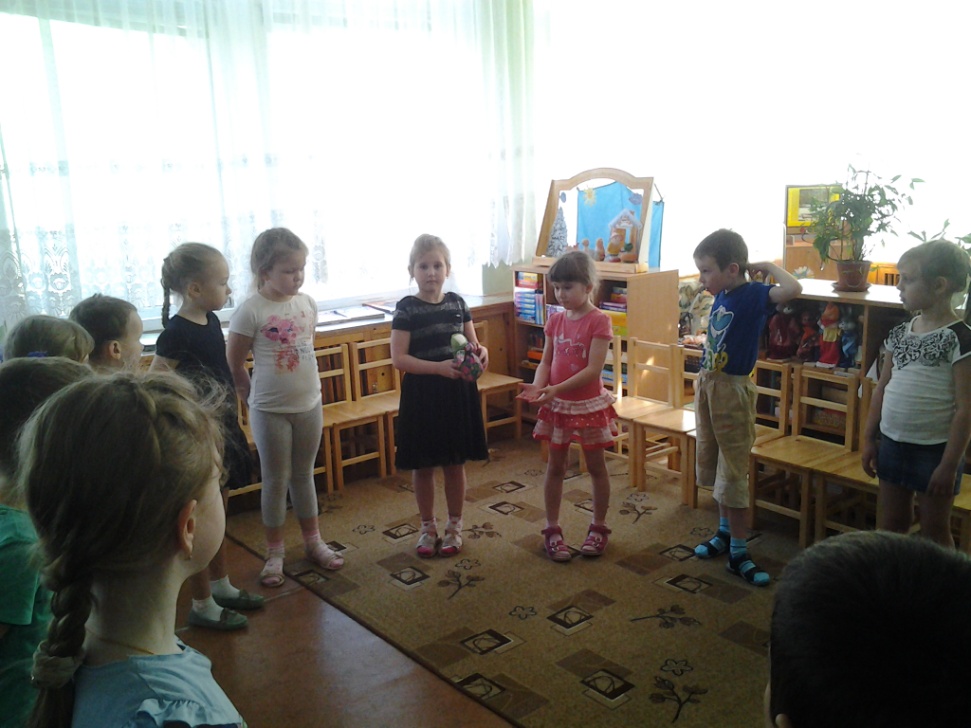 